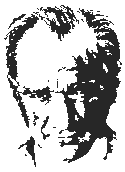 2023 – 2024 EĞİTİM ÖĞRETİM YILI1/A SINIFI MATEMATİKÜNİTELENDİRİLMİŞ YILLIK PLANTEMA / ÜNİTE SÜRELERİDERS: MATEMATİKNot: 1 Ocak, 23 Nisan ve 1 Mayıs tatil günleri toplam ders saatinden hariç tutulmuşturYARI YIL TATİLİ…………………..Sınıf Öğretmeni    								         OLUR								…./09/2023    Okul Müdürü	Ünite NoBölümlerBaşlama TarihiBitiş TarihiHaftaDers Saati1Uzamsal İlişkilerTartma11 Eylül 202329 Eylül 20233152Doğal Sayılar2 Ekim 20231 Aralık 20238403Doğal Sayılarla Toplama İşlemiDoğal Sayılarla Çıkarma İşlemi4 Aralık 202319 Ocak 20247344ParalarımızDoğal Sayılarla Toplama İşlemiDoğal Sayılarla Çıkarma İşlemi5 Şubat 202422 Mart 20247355KesirlerZaman ÖlçmeGeometrik Şekiller ve CisimlerGeometrik Örüntüler25 Mart 202410 Mayıs 20246286Veri Toplama ve DeğerlendirmeUzunluk ÖlçmeSıvı Ölçme13 Mayıs 202414 Haziran 2024525TOPLAMTOPLAM36177Ünite No: 1Ünite No: 1Ünite No: 1SÜRESÜRESÜREKAZANIMLARETKİNLİK & KONULARÖĞRENME ÖĞRETME YÖNTEM VE TEKNİKLERİKULLANILAN EĞİTİM TEKNOLOJİLERİ ARAÇ VE GEREÇLERAÇIKLAMALARBELİRLİ GÜN VE HAFTALARVEATATÜRKÇÜLÜK KONULARIÖLÇME VE DEĞERLENDİRMEAYHAFTASAATKAZANIMLARETKİNLİK & KONULARÖĞRENME ÖĞRETME YÖNTEM VE TEKNİKLERİKULLANILAN EĞİTİM TEKNOLOJİLERİ ARAÇ VE GEREÇLERAÇIKLAMALARBELİRLİ GÜN VE HAFTALARVEATATÜRKÇÜLÜK KONULARIÖLÇME VE DEĞERLENDİRMEEYLÜL(1-2.HAFTA)11 Eylül – 22 Eylül10 SAATM.1.2.2.1. Uzamsal (durum, yer, yön) ilişkileri ifade eder.M.1.2.2.2. Eş nesnelere örnekler verir.Uzamsal İlişkiler*Altında-Üstünde*Önde-Arkada*Arada*Sağında Solunda*Yüksekte-Alçakta*Daha Uzakta-Daha Yakında*İçinde-Dışında*Etrafında*Eş Nesneler1.Anlatım2.Tüme varım3. Tümdengelim4. Grup tartışması5. Gezi gözlem6. Gösteri7. Soru yanıt8. Örnek olay9. Beyin fırtınası10. Canlandırma11. Grup çalışmaları12. Oyunlar13. Rol yapma14. Canlandırma15.Uzaktan EğitimA. Yazılı Kaynaklar1. Matematik Ders Kitabımız2. Ansiklopediler3. Güncel yayınlar4. Öykü, hikâye kitaplarıB. Kaynak kişiler1.Öğretmenler2. Aile bireyleriC. Görsel Kaynaklar1. Video2. Etkinlik örnekleri3. Bilgisayar vb.D.EBAa) Yer ve yön bildiren ifadelerin (altında-üstünde, etrafında-solda-sağda-arada-önde-arkada, yüksektealçakta, uzakta-yakında, içinde-dışında) günlük hayat durumlarında kullanılmasına yönelik çalışmalar yapılır.b) İlişkiler ifade edilirken referans noktası belirlenmesine dikkat edilir.c) Günlük hayat örneklerinin yanı sıra modeller üzerinde de çalışmalar yapılabilir.İlköğretim Haftası*Gözlem FormuEYLÜL(3.HAFTA)25 Eylül – 29 Eylül5 SAATM.1.3.4.1. Nesneleri kütleleri yönünden karşılaştırır ve sıralar.Tartma*Daha Ağır - Daha Hafif1.Anlatım2.Tüme varım3. Tümdengelim4. Grup tartışması5. Gezi gözlem6. Gösteri7. Soru yanıt8. Örnek olay9. Beyin fırtınası10. Canlandırma11. Grup çalışmaları12. Oyunlar13. Rol yapma14. Canlandırma15.Uzaktan EğitimA. Yazılı Kaynaklar1. Matematik Ders Kitabımız2. Ansiklopediler3. Güncel yayınlar4. Öykü, hikâye kitaplarıB. Kaynak kişiler1.Öğretmenler2. Aile bireyleriC. Görsel Kaynaklar1. Video2. Etkinlik örnekleri3. Bilgisayar vb.D.EBAa) Önce iki nesne karşılaştırılır. “Daha ağır”, “daha hafif” gibi ifadeler kullanılarak karşılaştırmasonuçlarının ifade edilmesi sağlanır.b) Karşılaştırmalarda standart olmayan birimler kullanılarak denge çalışmalarına yer verilir.c) En az üç nesnenin kütlelerine göre sıralaması yaptırılarak aralarındaki ilişki yorumlatılır. “En ağır”, “enhafif” gibi ifadeler kullanılır.Dünya Okul Sütü Günü (28 Eylül)Ders Kitabı Neler Öğrendik? (Sayfa 25)*Gözlem FormuÜnite No: 2Ünite No: 2Ünite No: 2SÜRESÜRESÜREKAZANIMLARETKİNLİK & KONULARÖĞRENME ÖĞRETME YÖNTEM VE TEKNİKLERİKULLANILAN EĞİTİM TEKNOLOJİLERİ ARAÇ VE GEREÇLERAÇIKLAMALARBELİRLİ GÜN VE HAFTALARVEATATÜRKÇÜLÜK KONULARIÖLÇME VE DEĞERLENDİRMEAYHAFTASAATKAZANIMLARETKİNLİK & KONULARÖĞRENME ÖĞRETME YÖNTEM VE TEKNİKLERİKULLANILAN EĞİTİM TEKNOLOJİLERİ ARAÇ VE GEREÇLERAÇIKLAMALARBELİRLİ GÜN VE HAFTALARVEATATÜRKÇÜLÜK KONULARIÖLÇME VE DEĞERLENDİRMEEKİM(4-5.HAFTA)2 Ekim – 13 Ekim10 SAATM.1.1.1.1. Rakamları okur ve yazar.Doğal Sayılar*Sayıları Tanıyalım1.Anlatım2.Tüme varım3. Tümdengelim4. Grup tartışması5. Gezi gözlem6. Gösteri7. Soru yanıt8. Örnek olay9. Beyin fırtınası10. Canlandırma11. Grup çalışmaları12. Oyunlar13. Rol yapma14. Canlandırma15.Uzaktan EğitimA. Yazılı Kaynaklar1. Matematik Ders Kitabımız2. Ansiklopediler3. Güncel yayınlar4. Öykü, hikâye kitaplarıB. Kaynak kişiler1.Öğretmenler2. Aile bireyleriC. Görsel Kaynaklar1. Video2. Etkinlik örnekleri3. Bilgisayar vb.D.EBARakamların yazılış yönüne dikkat ettirilirHayvanları Koruma Günü (4 Ekim)*Gözlem FormuEKİM(6.HAFTA)16 Ekim – 20 Ekim5 SAATM.1.1.1.2. Nesne sayısı 20’ye kadar (20 dâhil) olan bir topluluktaki nesnelerin sayısını belirler ve bu sayıyı rakamla yazar.Doğal Sayılar*20’ye Kadar Olan Doğal Sayılar1.Anlatım2.Tüme varım3. Tümdengelim4. Grup tartışması5. Gezi gözlem6. Gösteri7. Soru yanıt8. Örnek olay9. Beyin fırtınası10. Canlandırma11. Grup çalışmaları12. Oyunlar13. Rol yapma14. Canlandırma15.Uzaktan EğitimA. Yazılı Kaynaklar1. Matematik Ders Kitabımız2. Ansiklopediler3. Güncel yayınlar4. Öykü, hikâye kitaplarıB. Kaynak kişiler1.Öğretmenler2. Aile bireyleriC. Görsel Kaynaklar1. Video2. Etkinlik örnekleri3. Bilgisayar vb.D.EBAa) Rakam ile sayı arasındaki fark vurgulanır.b) Sayma çalışmaları yapılırken son söylenen sayının nesne miktarını ifade ettiği fark ettirilir.c) 20’ye kadar olan bir sayıya karşılık gelen çokluğun belirlenmesi sağlanır.ç) "Önce", "sonra" ve "arasında" ifadeleri kullanılarak 20'ye kadar olan sayılar arasındaki ardışıklıkilişkisinin kavranması sağlanır.*Gözlem FormuEKİM(7.HAFTA)23 Ekim – 27 Ekim5 SAATM.1.1.1.3. 100’e kadar (100 dâhil) ileriye doğru birer, beşer ve onar ritmik sayar.Doğal Sayılar*İleriye Doğru Birer Ritmik Sayalım*İleriye Doğru Beşer Ritmik Sayalım*İleriye Doğru onar Ritmik Sayalım1.Anlatım2.Tüme varım3. Tümdengelim4. Grup tartışması5. Gezi gözlem6. Gösteri7. Soru yanıt8. Örnek olay9. Beyin fırtınası10. Canlandırma11. Grup çalışmaları12. Oyunlar13. Rol yapma14. Canlandırma15.Uzaktan EğitimA. Yazılı Kaynaklar1. Matematik Ders Kitabımız2. Ansiklopediler3. Güncel yayınlar4. Öykü, hikâye kitaplarıB. Kaynak kişiler1.Öğretmenler2. Aile bireyleriC. Görsel Kaynaklar1. Video2. Etkinlik örnekleri3. Bilgisayar vb.D.EBAa) Sayılar öğrenildikçe aşamalı olarak 100’e kadar sayma çalışmaları yapılır.b) Verilen herhangi bir sayıdan başlatılarak da sayma yaptırılabilir.c) Beşer ritmik saymalar 5'in katlarından, onar ritmik saymalar 10'un katlarından başlatılır.ç) 20’den büyük sayıları yazma çalışmalarına yer verilmez.*Gözlem FormuÜnite No: 2Ünite No: 2Ünite No: 2SÜRESÜRESÜREKAZANIMLARETKİNLİK & KONULARÖĞRENME ÖĞRETME YÖNTEM VE TEKNİKLERİKULLANILAN EĞİTİM TEKNOLOJİLERİ ARAÇ VE GEREÇLERAÇIKLAMALARBELİRLİ GÜN VE HAFTALARVEATATÜRKÇÜLÜK KONULARIÖLÇME VE DEĞERLENDİRMEAYHAFTASAATKAZANIMLARETKİNLİK & KONULARÖĞRENME ÖĞRETME YÖNTEM VE TEKNİKLERİKULLANILAN EĞİTİM TEKNOLOJİLERİ ARAÇ VE GEREÇLERAÇIKLAMALARBELİRLİ GÜN VE HAFTALARVEATATÜRKÇÜLÜK KONULARIÖLÇME VE DEĞERLENDİRMEEKİM-KASIM(8-9.HAFTA)30 Ekim – 7 Kasım7 SAATM.1.1.1.4. 20’ye kadar (20 dâhil) ikişer ileriye, birer ve ikişer geriye sayar.Doğal Sayılar*İleriye Doğru İkişer Ritmik Sayalım*Geriye Doğru Birer Ritmik Sayalım*Geriye Doğru İkişer Ritmik Sayalım1.Anlatım2.Tüme varım3. Tümdengelim4. Grup tartışması5. Gezi gözlem6. Gösteri7. Soru yanıt8. Örnek olay9. Beyin fırtınası10. Canlandırma11. Grup çalışmaları12. Oyunlar13. Rol yapma14. Canlandırma15.Uzaktan EğitimA. Yazılı Kaynaklar1. Matematik Ders Kitabımız2. Ansiklopediler3. Güncel yayınlar4. Öykü, hikâye kitaplarıB. Kaynak kişiler1.Öğretmenler2. Aile bireyleriC. Görsel Kaynaklar1. Video2. Etkinlik örnekleri3. Bilgisayar vb.D.EBAa) Sayma, somut nesnelere dayalı olarak yaptırılır.b) Sayma çalışmalarında verilmeyen ögeyi bulmaya yönelik örneklere yer verilir. Örneğin 14, 12, 10, _ , 6, 4Cumhuriyet Bayramı (29 Ekim)Kızılay Haftası (29 Ekim-4 Kasım)*Gözlem FormuKASIM(9.HAFTA)8 Kasım – 10 Kasım3 SAATM.1.1.1.5. Nesne sayıları 20’den az olan iki gruptaki nesneleri birebir eşler ve grupların nesne sayılarını karşılaştırır.Doğal Sayılar*Eşit, Daha Çok, Daha Az1.Anlatım2.Tüme varım3. Tümdengelim4. Grup tartışması5. Gezi gözlem6. Gösteri7. Soru yanıt8. Örnek olay9. Beyin fırtınası10. Canlandırma11. Grup çalışmaları12. Oyunlar13. Rol yapma14. Canlandırma15.Uzaktan EğitimA. Yazılı Kaynaklar1. Matematik Ders Kitabımız2. Ansiklopediler3. Güncel yayınlar4. Öykü, hikâye kitaplarıB. Kaynak kişiler1.Öğretmenler2. Aile bireyleriC. Görsel Kaynaklar1. Video2. Etkinlik örnekleri3. Bilgisayar vb.D.EBAKarşılaştırma yaparken “eşit”, “daha çok” ve “daha az” ifadeleri kullandırılırAtatürk Haftası (10-16 Kasım)*Gözlem FormuKASIM13 Kasım – 17 Kasım1.ARA TATİL1.ARA TATİL1.ARA TATİL1.ARA TATİL1.ARA TATİL1.ARA TATİL1.ARA TATİL1.ARA TATİLKASIM(10.HAFTA)20 Kasım – 22 Kasım3 SAATM.1.1.1.6. 20’ye kadar (20 dâhil) olan sayılarda verilen bir sayıyı, büyüklük-küçüklük bakımından 10 sayısı ile karşılaştırır.Doğal Sayılar*Sayıları 10 Sayısı İle Karşılaştıralım1.Anlatım2.Tüme varım3. Tümdengelim4. Grup tartışması5. Gezi gözlem6. Gösteri7. Soru yanıt8. Örnek olay9. Beyin fırtınası10. Canlandırma11. Grup çalışmaları12. Oyunlar13. Rol yapma14. Canlandırma15.Uzaktan EğitimA. Yazılı Kaynaklar1. Matematik Ders Kitabımız2. Ansiklopediler3. Güncel yayınlar4. Öykü, hikâye kitaplarıB. Kaynak kişiler1.Öğretmenler2. Aile bireyleriC. Görsel Kaynaklar1. Video2. Etkinlik örnekleri3. Bilgisayar vb.D.EBADünya Çocuk Hakları Günü (20 Kasım)*Gözlem FormuKASIM(10-11.HAFTA)23 Kasım – 29 Kasım5 SAATM.1.1.1.7. Miktarı 10 ile 20 (10 ve 20 dâhil) arasında olan bir grup nesneyi, onluk ve birliklerine ayırarak gösterir, bu nesnelere karşılık gelen sayıyı rakamlarla yazar ve okur.Doğal Sayılar*Onluk ve Birlikleri Tanıyalım1.Anlatım2.Tüme varım3. Tümdengelim4. Grup tartışması5. Gezi gözlem6. Gösteri7. Soru yanıt8. Örnek olay9. Beyin fırtınası10. Canlandırma11. Grup çalışmaları12. Oyunlar13. Rol yapma14. Canlandırma15.Uzaktan EğitimA. Yazılı Kaynaklar1. Matematik Ders Kitabımız2. Ansiklopediler3. Güncel yayınlar4. Öykü, hikâye kitaplarıB. Kaynak kişiler1.Öğretmenler2. Aile bireyleriC. Görsel Kaynaklar1. Video2. Etkinlik örnekleri3. Bilgisayar vb.D.EBAÖğretmenler Günü (24 Kasım)*Gözlem FormuKASIM-ARALIK(11.HAFTA)30 Kasım – 1 Aralık2 SAATM.1.1.1.8. 20’ye kadar (20 dâhil) olan sayıları sıra bildirmek amacıyla kullanır.Doğal Sayılar*Sıra Bildiren Sayılar1.Anlatım2.Tüme varım3. Tümdengelim4. Grup tartışması5. Gezi gözlem6. Gösteri7. Soru yanıt8. Örnek olay9. Beyin fırtınası10. Canlandırma11. Grup çalışmaları12. Oyunlar13. Rol yapma14. Canlandırma15.Uzaktan EğitimA. Yazılı Kaynaklar1. Matematik Ders Kitabımız2. Ansiklopediler3. Güncel yayınlar4. Öykü, hikâye kitaplarıB. Kaynak kişiler1.Öğretmenler2. Aile bireyleriC. Görsel Kaynaklar1. Video2. Etkinlik örnekleri3. Bilgisayar vb.D.EBADünya Engelliler Günü (3 Aralık)Ders Kitabı *Neler Öğrendik? (Sayfa 69)Ünite No: 3Ünite No: 3Ünite No: 3SÜRESÜRESÜREKAZANIMLARETKİNLİK & KONULARÖĞRENME ÖĞRETME YÖNTEM VE TEKNİKLERİKULLANILAN EĞİTİM TEKNOLOJİLERİ ARAÇ VE GEREÇLERAÇIKLAMALARBELİRLİ GÜN VE HAFTALARVEATATÜRKÇÜLÜK KONULARIÖLÇME VE DEĞERLENDİRMEAYHAFTASAATKAZANIMLARETKİNLİK & KONULARÖĞRENME ÖĞRETME YÖNTEM VE TEKNİKLERİKULLANILAN EĞİTİM TEKNOLOJİLERİ ARAÇ VE GEREÇLERAÇIKLAMALARBELİRLİ GÜN VE HAFTALARVEATATÜRKÇÜLÜK KONULARIÖLÇME VE DEĞERLENDİRMEARALIK(12-13-14. HAFTA)4 Aralık – 22 Aralık15 SAATM.1.1.2.1. Toplama işleminin anlamını kavrar.Doğal Sayılarla Toplama İşlemi*Toplama İşlemini Tanıyalım*Toplama işlemi*Toplama İşlemini Sözlü İfade Edelim*0 (Sıfır) İle Toplayalım1.Anlatım2.Tüme varım3. Tümdengelim4. Grup tartışması5. Gezi gözlem6. Gösteri7. Soru yanıt8. Örnek olay9. Beyin fırtınası10. Canlandırma11. Grup çalışmaları12. Oyunlar13. Rol yapma14. Canlandırma15.Uzaktan EğitimA. Yazılı Kaynaklar1. Matematik Ders Kitabımız2. Ansiklopediler3. Güncel yayınlar4. Öykü, hikâye kitaplarıB. Kaynak kişiler1.Öğretmenler2. Aile bireyleriC. Görsel Kaynaklar1. Video2. Etkinlik örnekleri3. Bilgisayar vb.D.EBAa) Toplama işleminin aynı türden nesneleri (toplanabilir olanları) bir araya getirme, ekleme anlamları modelleme çalışmalarıyla fark ettirilir.b) İçinde toplama anlamı bulunan günlük hayat durumlarına yönelik çalışmalara yer verilir.İnsan Hakları ve Demokrasi Haftası (10 Aralık gününü içine alan hafta)Tutum, Yatırım ve Türk Malları Haftası (12-18 Aralık)*Gözlem FormuARALIK(15. HAFTA)25 Aralık – 29 Aralık5 SAATM.1.1.2.2. Toplamları 20’ye kadar (20 dâhil) olan doğal sayılarla toplama işlemini yapar.M.1.1.2.3. Toplama işleminde toplananların yerleri değiştiğinde toplamın değişmediğini fark eder.Doğal Sayılarla Toplama İşlemi*Toplamı 10 ve 20 Olan Sayılar*Toplananların Yerlerini Değiştirelim1.Anlatım2.Tüme varım3. Tümdengelim4. Grup tartışması5. Gezi gözlem6. Gösteri7. Soru yanıt8. Örnek olay9. Beyin fırtınası10. Canlandırma11. Grup çalışmaları12. Oyunlar13. Rol yapma14. Canlandırma15.Uzaktan EğitimA. Yazılı Kaynaklar1. Matematik Ders Kitabımız2. Ansiklopediler3. Güncel yayınlar4. Öykü, hikâye kitaplarıB. Kaynak kişiler1.Öğretmenler2. Aile bireyleriC. Görsel Kaynaklar1. Video2. Etkinlik örnekleri3. Bilgisayar vb.D.EBAOCAK(16-17-18.HAFTA)2 Ocak – 19 Ocak14 SAATM.1.1.3.1. Çıkarma işleminin anlamını kavrar.Doğal Sayılarla Çıkarma İşlemi*Çıkarma İşlemini Tanıyalım*Çıkarma İşlemi*Çıkarma İşlemini Sözlü İfade Edelim1.Anlatım2.Tüme varım3. Tümdengelim4. Grup tartışması5. Gezi gözlem6. Gösteri7. Soru yanıt8. Örnek olay9. Beyin fırtınası10. Canlandırma11. Grup çalışmaları12. Oyunlar13. Rol yapma14. Canlandırma15.Uzaktan EğitimA. Yazılı Kaynaklar1. Matematik Ders Kitabımız2. Ansiklopediler3. Güncel yayınlar4. Öykü, hikâye kitaplarıB. Kaynak kişiler1.Öğretmenler2. Aile bireyleriC. Görsel Kaynaklar1. Video2. Etkinlik örnekleri3. Bilgisayar vb.D.EBA20’ye kadar (20 dâhil) olan bir çokluktan belirtilen sayı kadarı ayrılarak çıkarma işleminin belirli birsayıdaki nesneden eksiltme anlamı üzerinde durulur.Enerji Tasarrufu Haftası (Ocak ayının 2. haftası)Ders Kitabı *Neler Öğrendik? (Sayfa 107)*Gözlem FormuÜnite No: 4Ünite No: 4Ünite No: 4SÜRESÜRESÜREKAZANIMLARETKİNLİK & KONULARÖĞRENME ÖĞRETME YÖNTEM VE TEKNİKLERİKULLANILAN EĞİTİM TEKNOLOJİLERİ ARAÇ VE GEREÇLERAÇIKLAMALARBELİRLİ GÜN VE HAFTALARVEATATÜRKÇÜLÜK KONULARIÖLÇME VE DEĞERLENDİRMEAYHAFTASAATKAZANIMLARETKİNLİK & KONULARÖĞRENME ÖĞRETME YÖNTEM VE TEKNİKLERİKULLANILAN EĞİTİM TEKNOLOJİLERİ ARAÇ VE GEREÇLERAÇIKLAMALARBELİRLİ GÜN VE HAFTALARVEATATÜRKÇÜLÜK KONULARIÖLÇME VE DEĞERLENDİRMEŞUBAT(19.HAFTA)5 – 9 Şubat5 SAATM.1.3.2.1. Paralarımızı tanır.Paralarımız*Paralarımızı Tanıyalım1.Anlatım2.Tüme varım3. Tümdengelim4. Grup tartışması5. Gezi gözlem6. Gösteri7. Soru yanıt8. Örnek olay9. Beyin fırtınası10. Canlandırma11. Grup çalışmaları12. Oyunlar13. Rol yapma14. Canlandırma15.Uzaktan EğitimA. Yazılı Kaynaklar1. Matematik Ders Kitabımız2. Ansiklopediler3. Güncel yayınlar4. Öykü, hikâye kitaplarıB. Kaynak kişiler1.Öğretmenler2. Aile bireyleriC. Görsel Kaynaklar1. Video2. Etkinlik örnekleri3. Bilgisayar vb.D.EBAa) 1, 5, 10, 25, 50 kr. ve 1, 5, 10, 20, 50 TL değerindeki paralar tanıtılır.b) Bu paralarla hangi ihtiyaçlarımızın karşılanabileceği fark ettirilir.*Gözlem FormuŞUBAT(20-21.HAFTA)12 – 23 Şubat10 SAATM.1.1.2.4. Toplamları 20’yi geçmeyen sayılarla yapılan toplama işleminde verilmeyen toplananı bulur.M.1.1.2.5. Zihinden toplama işlemi yapar.Doğal Sayılarla Toplama İşlemi*Verilmeyen Toplananı Bulalım*Zihinden Toplayalım1.Anlatım2.Tüme varım3. Tümdengelim4. Grup tartışması5. Gezi gözlem6. Gösteri7. Soru yanıt8. Örnek olay9. Beyin fırtınası10. Canlandırma11. Grup çalışmaları12. Oyunlar13. Rol yapma14. Canlandırma15.Uzaktan EğitimA. Yazılı Kaynaklar1. Matematik Ders Kitabımız2. Ansiklopediler3. Güncel yayınlar4. Öykü, hikâye kitaplarıB. Kaynak kişiler1.Öğretmenler2. Aile bireyleriC. Görsel Kaynaklar1. Video2. Etkinlik örnekleri3. Bilgisayar vb.D.EBAİlk aşamada toplananlar verilip öğrencilerin toplamı bulmaları istenir. İkinci aşamada birinci toplanan ve toplam verilir, ikinci toplananı bulmaları istenir. Son aşamada ise ikinci toplanan ve toplam verilir, birinci toplananı bulmaları istenir.*Gözlem FormuŞUBAT - MART(22.HAFTA)26 Şubat – 1 Mart5 SAATM.1.1.2.6. Doğal sayılarla toplama işlemini gerektiren problemleri çözer.Doğal Sayılarla Toplama İşlemi*Toplama İşlemi Gerektiren problemler1.Anlatım2.Tüme varım3. Tümdengelim4. Grup tartışması5. Gezi gözlem6. Gösteri7. Soru yanıt8. Örnek olay9. Beyin fırtınası10. Canlandırma11. Grup çalışmaları12. Oyunlar13. Rol yapma14. Canlandırma15.Uzaktan EğitimA. Yazılı Kaynaklar1. Matematik Ders Kitabımız2. Ansiklopediler3. Güncel yayınlar4. Öykü, hikâye kitaplarıB. Kaynak kişiler1.Öğretmenler2. Aile bireyleriC. Görsel Kaynaklar1. Video2. Etkinlik örnekleri3. Bilgisayar vb.D.EBAa) Tek işlem gerektiren problemler üzerinde çalışılır.b) Problem kurmaya yönelik çalışmalara da yer verilir.*Gözlem FormuMART(23.HAFTA)4 – 8 Mart5 SAATM.1.1.3.3. Doğal sayılarda zihinden çıkarma işlemi yapar.Doğal Sayılarla Çıkarma İşlemi*Zihinden Çıkarma İşlemi Yapalım1.Anlatım2.Tüme varım3. Tümdengelim4. Grup tartışması5. Gezi gözlem6. Gösteri7. Soru yanıt8. Örnek olay9. Beyin fırtınası10. Canlandırma11. Grup çalışmaları12. Oyunlar13. Rol yapma14. Canlandırma15.Uzaktan EğitimA. Yazılı Kaynaklar1. Matematik Ders Kitabımız2. Ansiklopediler3. Güncel yayınlar4. Öykü, hikâye kitaplarıB. Kaynak kişiler1.Öğretmenler2. Aile bireyleriC. Görsel Kaynaklar1. Video2. Etkinlik örnekleri3. Bilgisayar vb.D.EBAa) 20’ye kadar (20 dâhil) olan iki doğal sayının farkını zihinden bulur.b) Onluk bozarak çıkarma yönteminden bahsedilmez.*Gözlem FormuMART(24-25.HAFTA)11 – 22 Mart10 SAATM.1.1.3.4. Doğal sayılarla çıkarma işlemini gerektiren problemleri çözer.Doğal Sayılarla Çıkarma İşlemi*Çıkarma İşlemi Gerektiren Problemler1.Anlatım2.Tüme varım3. Tümdengelim4. Grup tartışması5. Gezi gözlem6. Gösteri7. Soru yanıt8. Örnek olay9. Beyin fırtınası10. Canlandırma11. Grup çalışmaları12. Oyunlar13. Rol yapma14. Canlandırma15.Uzaktan EğitimA. Yazılı Kaynaklar1. Matematik Ders Kitabımız2. Ansiklopediler3. Güncel yayınlar4. Öykü, hikâye kitaplarıB. Kaynak kişiler1.Öğretmenler2. Aile bireyleriC. Görsel Kaynaklar1. Video2. Etkinlik örnekleri3. Bilgisayar vb.D.EBAa) Tek işlem gerektiren problemler üzerinde çalışılır.b) Problem kurmaya yönelik çalışmalara da yer verilir.Orman Haftası (21-26 Mart)Ders KitabıNeler Öğrendik? (Sayfa 140)*Gözlem FormuÜnite No: 5Ünite No: 5Ünite No: 5SÜRESÜRESÜREKAZANIMLARETKİNLİK & KONULARÖĞRENME ÖĞRETME YÖNTEM VE TEKNİKLERİKULLANILAN EĞİTİM TEKNOLOJİLERİ ARAÇ VE GEREÇLERAÇIKLAMALARBELİRLİ GÜN VE HAFTALARVEATATÜRKÇÜLÜK KONULARIÖLÇME VE DEĞERLENDİRMEAYHAFTASAATKAZANIMLARETKİNLİK & KONULARÖĞRENME ÖĞRETME YÖNTEM VE TEKNİKLERİKULLANILAN EĞİTİM TEKNOLOJİLERİ ARAÇ VE GEREÇLERAÇIKLAMALARBELİRLİ GÜN VE HAFTALARVEATATÜRKÇÜLÜK KONULARIÖLÇME VE DEĞERLENDİRMENİSAN(26.HAFTA)25 Mart – 29 Mart5 SAATM.1.1.4.1. Bütün ve yarımı uygun modeller ile gösterir, bütün ve yarım arasındaki ilişkiyi açıklar.Kesirler*Bütün, Yarım1.Anlatım2.Tüme varım3. Tümdengelim4. Grup tartışması5. Gezi gözlem6. Gösteri7. Soru yanıt8. Örnek olay9. Beyin fırtınası10. Canlandırma11. Grup çalışmaları12. Oyunlar13. Rol yapma14. Canlandırma15.Uzaktan EğitimA. Yazılı Kaynaklar1. Matematik Ders Kitabımız2. Ansiklopediler3. Güncel yayınlar4. Öykü, hikâye kitaplarıB. Kaynak kişiler1.Öğretmenler2. Aile bireyleriC. Görsel Kaynaklar1. Video2. Etkinlik örnekleri3. Bilgisayar vb.D.EBAa) Somut nesnelerle işlem yapılır.b) Uygun şekil veya nesneler iki eş parçaya bölünür, yarım belirtilir, bütün ve yarım arasındaki ilişki açıklanır.Kütüphaneler Haftası (Mart ayının son pazartesi gününü içine alan hafta*Gözlem FormuNİSAN(27.HAFTA)1 – 5 Nisan5 SAATM.1.3.3.1. Tam ve yarım saatleri okur.Zaman Ölçme*Tam ve Yarım Saatler1.Anlatım2.Tüme varım3. Tümdengelim4. Grup tartışması5. Gezi gözlem6. Gösteri7. Soru yanıt8. Örnek olay9. Beyin fırtınası10. Canlandırma11. Grup çalışmaları12. Oyunlar13. Rol yapma14. Canlandırma15.Uzaktan EğitimA. Yazılı Kaynaklar1. Matematik Ders Kitabımız2. Ansiklopediler3. Güncel yayınlar4. Öykü, hikâye kitaplarıB. Kaynak kişiler1.Öğretmenler2. Aile bireyleriC. Görsel Kaynaklar1. Video2. Etkinlik örnekleri3. Bilgisayar vb.D.EBAa) Sadece analog saatler kullanılır.b) Gün içerisinde belirli etkinliklerin saatlerini gösterir. Örneğin kahvaltı, öğle yemeği, akşam yemeği, uyku zamanı, okulun başlangıç ve bitiş saati vb.12 saat üzerinden çalışılır.*Gözlem FormuNİSAN8  – 12 Nisan2.Ara Tatil2.Ara Tatil2.Ara Tatil2.Ara Tatil2.Ara Tatil2.Ara Tatil2.Ara Tatil2.Ara TatilÜnite No: 5Ünite No: 5Ünite No: 5Ünite No: 5SÜRESÜRESÜRESÜREKAZANIMLARETKİNLİK & KONULARÖĞRENME ÖĞRETME YÖNTEM VE TEKNİKLERİKULLANILAN EĞİTİM TEKNOLOJİLERİ ARAÇ VE GEREÇLERAÇIKLAMALARBELİRLİ GÜN VE HAFTALARVEATATÜRKÇÜLÜK KONULARIÖLÇME VE DEĞERLENDİRMEAYHAFTAHAFTASAATKAZANIMLARETKİNLİK & KONULARÖĞRENME ÖĞRETME YÖNTEM VE TEKNİKLERİKULLANILAN EĞİTİM TEKNOLOJİLERİ ARAÇ VE GEREÇLERAÇIKLAMALARBELİRLİ GÜN VE HAFTALARVEATATÜRKÇÜLÜK KONULARIÖLÇME VE DEĞERLENDİRMENİSAN(28.HAFTA)15 Nisan – 19 Nisan5 SAAT5 SAATM.1.3.3.2. Takvim üzerinde günü, haftayı ve ayı belirtir.M.1.3.3.3. Belirli olayları ve durumları referans alarak sıralamalar yaparZaman Ölçme*Gün, Hafta ve Ay*Olayları Sıralayalım1.Anlatım2.Tüme varım3. Tümdengelim4. Grup tartışması5. Gezi gözlem6. Gösteri7. Soru yanıt8. Örnek olay9. Beyin fırtınası10. Canlandırma11. Grup çalışmaları12. Oyunlar13. Rol yapma14. Canlandırma15.Uzaktan EğitimA. Yazılı Kaynaklar1. Matematik Ders Kitabımız2. Ansiklopediler3. Güncel yayınlar4. Öykü, hikâye kitaplarıB. Kaynak kişiler1.Öğretmenler2. Aile bireyleriC. Görsel Kaynaklar1. Video2. Etkinlik örnekleri3. Bilgisayar vb.D.EBAOlayları; önce-sonra, ilk-son, bugün-dün-yarın, sabah-öğle-akşam, gece-gündüz kelimelerini kullanarak kronolojik olarak sıralar.*Gözlem FormuNİSAN-MAYIS(29-30.HAFTA)22 Nisan– 3 Mayıs8 SAAT8 SAATM.1.2.1.1. Geometrik şekilleri köşe ve kenar sayılarına göre sınıflandırarak adlandırır.M.1.2.1.2. Günlük hayatta kullanılan basit cisimleri, özelliklerine göre sınıflandırır ve geometrik şekillerle ilişkilendirir.Geometrik Cisimler ve Şekiller*Geometrik Şekilleri Tanıyalım*Cisimleri Özelliklerine Göre Sınıflandıralım1.Anlatım2.Tüme varım3. Tümdengelim4. Grup tartışması5. Gezi gözlem6. Gösteri7. Soru yanıt8. Örnek olay9. Beyin fırtınası10. Canlandırma11. Grup çalışmaları12. Oyunlar13. Rol yapma14. Canlandırma15.Uzaktan EğitimA. Yazılı Kaynaklar1. Matematik Ders Kitabımız2. Ansiklopediler3. Güncel yayınlar4. Öykü, hikâye kitaplarıB. Kaynak kişiler1.Öğretmenler2. Aile bireyleriC. Görsel Kaynaklar1. Video2. Etkinlik örnekleri3. Bilgisayar vb.D.EBAa) Üçgen, kare ve dikdörtgenin kenarları ve köşeleri tanıtılır.b) Önce şekilleri sınıflandırma sonra üçgen, kare, dikdörtgen ve çemberi tanıma ve adlandırma çalışmaları yapılır.c) En çok dört kenarlı şekiller ve çember üzerinde çalışılır.ç) Kare, dikdörtgen, üçgen ve çember modelleri oluşturulur.d) Geometri tahtası, ip, tel, geometri çubukları vb. malzemeler kullanılarak geometrik şekiller modellenir.Ulusal Egemenlik ve Çocuk Bayramı (23 Nisan)Trafik ve İlkyardım Haftası (Mayıs ayının ilk haftası)*Gözlem FormuMAYIS(31.HAFTA)6 – 10 Mayıs5 SAAT5 SAATM.1.2.3.1. Nesnelerden, geometrik cisim ya da şekillerden oluşan bir örüntüdeki kuralı bulur ve örüntüde eksik bırakılan ögeleri belirleyerek örüntüyü tamamlar.M.1.2.3.2. En çok üç ögesi olan örüntüyü geometrik cisim ya da şekillerle oluşturur.Geometrik Örüntüler*Örüntüyü Tamamlayalım, örüntü Oluşturalım1.Anlatım2.Tüme varım3. Tümdengelim4. Grup tartışması5. Gezi gözlem6. Gösteri7. Soru yanıt8. Örnek olay9. Beyin fırtınası10. Canlandırma11. Grup çalışmaları12. Oyunlar13. Rol yapma14. Canlandırma15.Uzaktan EğitimA. Yazılı Kaynaklar1. Matematik Ders Kitabımız2. Ansiklopediler3. Güncel yayınlar4. Öykü, hikâye kitaplarıB. Kaynak kişiler1.Öğretmenler2. Aile bireyleriC. Görsel Kaynaklar1. Video2. Etkinlik örnekleri3. Bilgisayar vb.D.EBAa) Kullanılacak nesnelerin geometrik cisimlerden seçilmesine dikkat edilir.b) Geometrik cisimler (prizma, küre vb.) adlandırılmadan, kutu, birimküp, pet şişe, kamp çadırı, pinpon topları gibi nesnelerin sınıflama yapılacak özellikleri (yuvarlak, köşeli, üstünde dikdörtgen olan vb.) listelenir.c) Günlük hayattan basit cisimler kullanarak farklı yapılar oluşturulur.ç) Günlük hayattan geometrik cisim şeklindeki nesnelerin yüzleri inceletilerek geometrik şekillerle ilişkilendirme çalışmaları yapılır.d) Geometrik cisimlerin açınımına girilmezAnneler Günü (Mayıs ayının 2. pazarı)Ders Kitabı Neler Öğrendik? (Sayfa 177)*Gözlem FormuÜnite No: 6Ünite No: 6Ünite No: 6SÜRESÜRESÜREKAZANIMLARETKİNLİK & KONULARÖĞRENME ÖĞRETME YÖNTEM VE TEKNİKLERİKULLANILAN EĞİTİM TEKNOLOJİLERİ ARAÇ VE GEREÇLERAÇIKLAMALARBELİRLİ GÜN VE HAFTALARVEATATÜRKÇÜLÜK KONULARIÖLÇME VE DEĞERLENDİRMEAYHAFTASAATKAZANIMLARETKİNLİK & KONULARÖĞRENME ÖĞRETME YÖNTEM VE TEKNİKLERİKULLANILAN EĞİTİM TEKNOLOJİLERİ ARAÇ VE GEREÇLERAÇIKLAMALARBELİRLİ GÜN VE HAFTALARVEATATÜRKÇÜLÜK KONULARIÖLÇME VE DEĞERLENDİRMEMAYIS(32.HAFTA)13 Mayıs – 17 Mayıs5 SAATM.1.4.1.1. En çok iki veri grubuna sahip basit tabloları okur.Veri Toplama ve Değerlendirme*Tabloları Okuyalım1.Anlatım2.Tüme varım3. Tümdengelim4. Grup tartışması5. Gezi gözlem6. Gösteri7. Soru yanıt8. Örnek olay9. Beyin fırtınası10. Canlandırma11. Grup çalışmaları12. Oyunlar13. Rol yapma14. Canlandırma15.Uzaktan EğitimA. Yazılı Kaynaklar1. Matematik Ders Kitabımız2. Ansiklopediler3. Güncel yayınlar4. Öykü, hikâye kitaplarıB. Kaynak kişiler1.Öğretmenler2. Aile bireyleriC. Görsel Kaynaklar1. Video2. Etkinlik örnekleri3. Bilgisayar vb.D.EBAa) Öğrencilere okuldaki günlük beslenme tablosu, takvim gibi sıkça karşılaştıkları veya kullandıkları tablolar okutulur.b) Sınıf sayı sınırlılıkları içinde kalınarak sağlıklı beslenme, obezite gibi konulara da değinilir.Engelliler Haftası (10-16 Mayıs)Atatürk'ü Anma ve Gençlik ve Spor Bayramı (19 Mayıs)*Gözlem FormuMAYIS – HAZİRAN (33-34-35.HAFTA)20 Mayıs – 4 Haziran12 SAATM.1.3.1.1. Nesneleri uzunlukları yönünden karşılaştırır ve sıralar.M.1.3.1.2. Bir uzunluğu ölçmek için standart olmayan uygun ölçme aracını seçer ve ölçme yapar.M.1.3.1.3. Bir nesnenin uzunluğunu standart olmayan ölçme birimleri türünden tahmin eder ve ölçme yaparak tahminlerinin doğruluğunu kontrol eder.Uzunluk Ölçme*Uzunlukları Karşılaştıralım*Uzunlukları Ölçelim*Uzunlukları Tahmin Edelim1.Anlatım2.Tüme varım3. Tümdengelim4. Grup tartışması5. Gezi gözlem6. Gösteri7. Soru yanıt8. Örnek olay9. Beyin fırtınası10. Canlandırma11. Grup çalışmaları12. Oyunlar13. Rol yapma14. Canlandırma15.Uzaktan EğitimA. Yazılı Kaynaklar1. Matematik Ders Kitabımız2. Ansiklopediler3. Güncel yayınlar4. Öykü, hikâye kitaplarıB. Kaynak kişiler1.Öğretmenler2. Aile bireyleriC. Görsel Kaynaklar1. Video2. Etkinlik örnekleri3. Bilgisayar vb.D.EBAa) Öğrencilere okuldaki günlük beslenme tablosu, takvim gibi sıkça karşılaştıkları veya kullandıkları tablolar okutulur.b) Sınıf sayı sınırlılıkları içinde kalınarak sağlıklı beslenme, obezite gibi konulara da değinilir.a) Nesneler, ölçme yapmadan sadece karşılaştırılır.b) “Daha uzun” ve “daha kısa” gibi ifadeler kullanarak karşılaştırma yapmaları istenir.c) Sıralama etkinliklerinde nesne sayısının beşi geçmemesine dikkat edilir.ç) Bir nesnenin uzunluklarına göre sıralanmış nesne topluluğu içindeki yeri belirlenir.d) En az üç nesne arasında uzunluk ilişkileri yorumlanır ve geçişlilik düşüncesinin gelişimine dikkat edilirMüzeler Haftası (18-24 Mayıs*Gözlem FormuÜnite No: 6Ünite No: 6Ünite No: 6SÜRESÜRESÜREKAZANIMLARETKİNLİK & KONULARÖĞRENME ÖĞRETME YÖNTEM VE TEKNİKLERİKULLANILAN EĞİTİM TEKNOLOJİLERİ ARAÇ VE GEREÇLERAÇIKLAMALARBELİRLİ GÜN VE HAFTALARVEATATÜRKÇÜLÜK KONULARIÖLÇME VE DEĞERLENDİRMEAYHAFTASAATKAZANIMLARETKİNLİK & KONULARÖĞRENME ÖĞRETME YÖNTEM VE TEKNİKLERİKULLANILAN EĞİTİM TEKNOLOJİLERİ ARAÇ VE GEREÇLERAÇIKLAMALARBELİRLİ GÜN VE HAFTALARVEATATÜRKÇÜLÜK KONULARIÖLÇME VE DEĞERLENDİRMEHAZİRAN(35-36.HAFTA)5 Haziran – 14 Haziran8 SAATM.1.3.5.1. Sıvı ölçme etkinliklerinde standart olmayan birimleri kullanarak sıvıları ölçer.M.1.3.5.2. En az üç özdeş kaptaki sıvı miktarını karşılaştırır ve sıralar.Sıvı Ölçme*Sıvıları Ölçelim*Sıvı Miktarlarını Karşılaştıralım1.Anlatım2.Tüme varım3. Tümdengelim4. Grup tartışması5. Gezi gözlem6. Gösteri7. Soru yanıt8. Örnek olay9. Beyin fırtınası10. Canlandırma11. Grup çalışmaları12. Oyunlar13. Rol yapma14. Canlandırma15.Uzaktan EğitimA. Yazılı Kaynaklar1. Matematik Ders Kitabımız2. Ansiklopediler3. Güncel yayınlar4. Öykü, hikâye kitaplarıB. Kaynak kişiler1.Öğretmenler2. Aile bireyleriC. Görsel Kaynaklar1. Video2. Etkinlik örnekleri3. Bilgisayar vb.D.EBA“Dolu-boş”, “daha çok-daha az”, “yarısı dolu” gibi ifadeler kullanılarak karşılaştırma sonuçlarının ifade edilmesi sağlanır.*Gözlem FormuDers Kitabı Neler Öğrendik? (Sayfa 197)